NÚMERO_______recepción Fecha depor WCTR_______________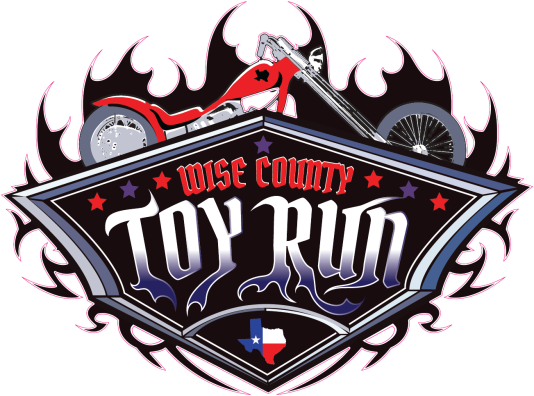 WC TOY RUN POB 891 BRIDGEPORT TX 76426JUGUETESSOLICITUD DE ASISTENCIA DEL CONDADO DE WISE		                                     REQUISITO DE EDAD:  RECIÉN NACIDO - 17 AÑOSTODAS LAS SOLICITUDES DEBEN SER ENTREGADAS ANTES DE LA FECHA LÍMITE 11/15/21.Preguntas: wisecountytoyrun@gmail.comToda la información DEBE ser completada para ser considerada para asistencia.  Las solicitudes incompletas serán rechazadas.  Toda la información será verificada. 		FECHA COMPLETADA: ____________________INFORMACIÓN DEL PADRE / TUTOR LEGAL:				NÚMERO TOTAL DE PERSONAS QUE VIVEN EN LA CASA: Apellido: _________________________ 	Teléfono: ___________________ 	Ciudad / Código postal: _______________Dirección postal: 					 	Dirección física: ________________________________Madre: 							Dirección física: ________________________________Empleador: 						Dirección: ________________________________________Teléfono: 						Padre: 							Ingresos y fuente: ________________________________Empleador: 						Dirección: ________________________________________Teléfono: 						  Número de teléfono alternativo: _______________________________ Debemos tener un número de teléfono alternativo al que podamos localizarle. Ejemplo: número de teléfono de familiares o amigos.REQUISITOS DE INGRESOS:TODOS los montos en dólares y la asistencia recibida por padres e hijos deben completarse para ser considerados:Manutención de menores por niño: _________ Discapacidad: _________ Cupones para alimentos: _________ WIC sí / noJubilación: ____________ 	Desempleo: _________ 	Medicaid: ________ Beneficios de SS: _________              Otros $ recibidos y fuente de ingresos: _________¿Ha solicitado asistencia de Navidad 2021 en otro lugar?  Si es así, dónde: 														Complete lo siguiente para cada niño junto con el sexo, la edad, el grado, la escuela y la lista de deseos.incluya brevemente cualquier información que considere importante para considerar su solicitud.												_______Referido por: 							Habla a:  							                                                                            NOTA:  Nos comunicaremos con las familias aprobadas UNA VEZ DETERMINADA LA ELEGIBILIDAD.  La distribución de juguetes será el viernes 17 2021 y se le notificará por texto del lugar y hora.    Nombre del niño: 						niño / niña: 	 	Años: 		 	    Grado: 		Escuela: 									Lista de deseos: 										______________													_______													_______													_______													_______													_______Nombre del niño: 						Niño / niña: 	 	Años: 		 	Grado: 		Escuela: 									Lista de deseos: 											_________													_________													_________													_________													_________													_________   Nombre del niño: 						Niño / niña: 	 	Años: 		 	  Grado: 		Escuela: 									Lista de deseos: 											_________													_________													_________													_________													_________													_________Nombre del niño: 						Niño / niña: 	 	Años: 		 	Grado: 		Escuela: 									Lista de deseos: 											__________													__________													__________													__________													__________													__________Nombre del niño: 						Niño / niña: 	 	Años: 		 	Grado: 		Escuela: 									Lista de deseos: 											__________													__________													__________													__________                                                      										__________Nombre del niño: 						Niño / niña: 	 	Años: 		 	Grado: 		Escuela: 									Lista de deseos: 											_________													_________													_________													_________													_________Nombre del niño: 						Niño / niña: 	 	Años: 		 	Grado: 		Escuela: 									Lista de deseos: 											_________													_________													_________													_________